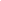 To be an active member of the school teaching team, creating a caring, stimulating environment which provides outstanding quality education and care to enable each child to develop to his/her full potential.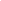 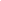 Carry out the role of teacher and meet all standards in accordance with the most recent publication of DfE Teaching Standards (QTS) or Early Years Teaching Standards (EYTS)  Offer a stimulating and varied classroom environment in which education and care can be provided to meet the needs of all children  Support children’s development and learning through planned play activities  Work in all areas of the classroom and outdoors as timetabled and take responsibility for the learning, supervision and welfare of children  Work with the SEN team and children as appropriate, to ensure the inclusion of all childrenBe a key person and carry out all the duties associated with class teacherRole model a variety of effective teaching strategies and be proactive in extending the practice of others  Use knowledge and skills to support other members of the team in monitoring and assessing children’s learning  Take the lead in deploying teaching assistant staff Communicate with other professionals  in school and beyondWork with parents in a variety of ways to help them support their children’s learning  Ensure that all safeguarding procedures are in place and implemented consistently across all children’s learning activities  Implement the aims and policies of the school and TrustBe prepared to work flexibly when possible to ensure the smooth running of EYFS Contribute to the life of Anston Brook as a whole, attending staff meetings and in-service training (5 Inset days) as required  Participate in the ongoing cycle of support and appraisal for your own professional development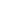 Attendance at staff meetings and Trust training activities where relevant.Participate in performance managementAs this post requires working in Schools a DBS and barred lists check at the enhanced level will be required.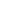 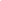 1. Knowledge and Experience Essential/DesirableShortlistingExperience of working as a teaching assistant or equivalent including working with children with complex needsE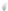 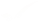 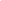 Experience of working in a schoolE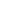 Understanding of how children develop and learnEPractical knowledge of contributing to a range of teaching and learning activitiesE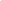 Experience of working with special educational needsDKnowledge and understanding of relevant legislation eg: child protections and health and safetyEUnderstanding of national/foundation stage curriculum and other learning programmesDAbility to demonstrate sensitivity to the needs of pupilsEUsing a range of computer applications and ICT including word processing, spreadsheets, databases, presentation software, internet and e-mailE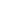 Working in an environment where literacy and numeracy skills have been demonstratedE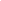 2. Qualifications and TrainingEssential/DesirableShortlistingNQF Level 2 qualification in supporting teaching and learning OrEvidence of the equivalent level of knowledge gained through work experienceE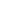 3. Skills and AbilitiesEssential/DesirableShortlistingCommunicates effectively on a 1:1 basis about straightforward and detailed issues with a range of peopleEDeals confidently with different points of view in conversationsEContributes clearly and effectively to discussion with othersEPersuades others to own point of view on routine issuesEProduces detailed written information to communicate information, ideas and opinions EUses initiative and organises own daily workloadEResponds independently to unexpected problems and situationsEGathers enough relevant information to understand specific problems, issues, and eventsEUses factual information to identify problems and draw logical conclusionsEMakes own judgement about situations and plans aheadE4. Beliefs, attitudes and personal attributesEssential/DesirableShortlistingA: A shared commitment to a "no excuses" culture with a work ethic and drive to match that of the Trust in improving education and life chances of the communities we serve.EB: Committed and passionate about the provision of outstanding primary education.E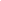 C: Belief and commitment to equality of opportunity for allED: Optimism and resilience in the face of challengesE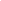 E: Self-aware and able to learnE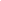 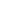 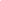 5. Additional FactorsEssential/DesirableShortlistingA: Ability to travel within a reasonable timeframeEB: No serious health problem which is likely to impact upon job performance (that cannot be accommodated by reasonable adjustments)EC: Good attendance record in current/previous employment (not including absences resulting from disability)ED: A commitment to safeguarding and promoting the welfare of children and young people.EE: A willingness to share information and expertise.EF: A commitment to ongoing staff development and the development of others.EStatements relevant to all postsAll duties and responsibilities should be carried out in accordance with agreed policy and procedures, in particular those relating to: Environmental; Health and Safety; Equal Opportunities; Risk Management; Data Protection; IT; Safeguarding and Financial Regulations.Safeguarding is everyone’s business. All employees, governors, contractors and volunteers share a responsibility, both corporately and individually, to ensure that every person is treated with dignity and respect and protected from others who may abuse them. We have a duty of care to safeguard and promote the welfare of children and young people, and must raise any concerns without delay.The job description  is an outline only and may vary from time to time without changing the character of the job or level of responsibility.  The post holder must be flexible to meet the operational needs of the service.The person specification covers key areas of competence and methods of assessment other than interview may be used (as appropriate to the job) to assess what a candidate can do and how they act in a specific area or situation. These include: ability test; work-related task; occupational personality questionnaire and presentation.  Where this is the case, shortlisted candidates will receive details in advance of the selection process.